БОЙОРОҠ                                        №  2-  16                          РАСПОРЯЖЕНИЕ                           03 июнь 2019 й.	                                                                            03 июня 2019 гО запрете купания в открытых водоемах сельского поселения  в период купального сезона 2019 годаВ соответствии с Федеральным законом от 06.10.2003 №131-ФЗ «Об общих принципах организации местного самоуправления в Российской Федерации», Уставом сельского поселения, в связи с отсутствием на территории  сельского поселения пляжей и других организованных мест массового отдыха на воде, позволяющих обеспечить безопасность граждан на водоемах, в целях охраны жизни и здоровья граждан,                                                 ПОСТАНОВЛЯЮ:1. Запретить купание граждан в открытых водоемах, расположенных натерритории  сельского поселения Мичуринский сельсовет  в период купального сезона 2019 г.2. Специалистам Администрации сельского поселения:- в течении всего купального сезона проводить разъяснительную работу с населением о запрете купания в открытых водоемах на территории поселения и необходимости особого контроля за детьми с вручением  Памяток;- взять на особый контроль семьи, в которых допускается  нахождение детей без присмотра и контроля со стороны взрослых, проводить с такими семьями индивидуальную профилактическую работу, вручить родителям памятки о запрете купания под роспись.3. Рекомендовать собственникам прудов  выставить аншлаги у открытых водоемов о запрете купания.4.  Настоящее постановление обнародовать на информационных стендах на территории  сельского поселения и разместить на официальном сайте администрации  в сети Интернет http://sp-michurino.ru/.5. Контроль за исполнением настоящего постановления оставляю за собой.Глава  сельского поселения                                               В.Н.КорочкинБАШКОРТОСТАН  РЕСПУБЛИКАҺЫШаран районымуниципаль районыныңМичурин ауыл  советыауыл  биләмәһе хакимиәте452638, Мичуринск ауылы,Урман-парк урамы ,  12тел.(34769)  2-44-48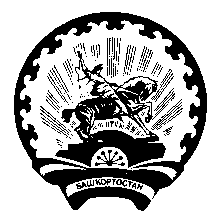 РЕСПУБЛИКА БАШКОРТОСТАНАдминистрациясельского поселенияМичуринский сельсоветмуниципального районаШаранский район452638,с. Мичуринск,ул. Лесопарковая ,12тел.(34769) 2-44-48